OBLASTNÝ FUTBALOVÝ ZVÄZ  SENICA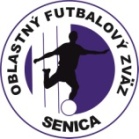 Z á p i s n i c azo zasadnutia Výkonného výboru ObFZ  konaného dňa16.01.2023  o 17,00 hod.v sídle ObFZ SenicaPrítomní : Členovia VV –Mgr.PeterKoprla, Ing.Jozef Šedivý, Mgr.Dušan Koníček do bodu 9,Ing.Dušan                            Manďák, Ing.Peter Pobuda, Ľuboš Rybár,                  Prizvaní :  Ing. Jozef Mikuš – kontrolór, Marián Bašnár – KR, Ing.Ľuboš Štora – DK,                  Miroslav Maca - sekretárPrezenčná listina tvorí prílohu č.1.Program:1.Otvorenie2.Schválenie programu3.Určenie overovateľov zápisnice4.Kontrola uznesení5.HT mládeže ZsFZ v kat.st.žiakov U15  a dorastencov U196.Zimná  liga – Sportika cup 4.ročník7.Schválenie rozpočtu na rok 20238.Návrh programu hodnotiacej konferencie , mandátová a návrhová komisia, overovatelia    zápisnice9.Ocenenie jubilanta 10.Príprava seminára rozhodcov11.Práca DK ObFZ12.Rôzne pre VV ObFZ13.ZáverK bodu 1: OtvorenieZasadnutie otvoril a viedol predseda VV  Mgr.Peter Koprla, ktorý privítal prítomných členov VV, kontrolóra a sekretára zväzu.K bodu: 2: Program zasadnutiaProgram zasadnutia VV bol zaslaný elektronickou poštou.Nikto z prítomných členov VV  nemal k programu zasadnutia pripomienky .Za : 6                                            Proti : 0                                    Zdržal sa : 0VV schvaľuje predložený  program  rokovania VV ObFZ.K bodu 3 : Overovatelia zápisniceZa overovateľov zápisnice boli určení Ing.Dušan Koníček a Ing.Peter Pobuda.K bodu 4 : Kontrola plnenia uzneseníBod otvoril predseda VV P.Koprla, ktorý odovzdal slovo  sekretárovi zväzu.Uznesenia č.80 - 86 boli plnené.Za : 6                                            Proti : 0                                    Zdržal sa : 0VV berie na vedomie informáciu sekretára o kontrole plnenia prijatých uznesení.K bodu 5 : 5.HT mládeže ZsFZ v kat.st.žiakov U15  a dorastencov U19Bod otvoril predseda P.Koprla.HT SŽ U 15 a dorastencov U19  sa odohrá v Púchove.Poverilsekretára objednaním dopravy.Predseda VV P.Koprla navrhol prijať uznesenie : VV schvaľuje účasť Výberov ObFZ Senica na HT v kat.starších žiakov a dorastencov.Za : 6                                            Proti : 0                                    Zdržal sa : 0Uznesenie bolo schválené.K bodu 6 : Zimná  liga – Sportika cup 4.ročníkBod otvoril predseda P.Koprla.I napriek výzvam v ÚS sa neprihlásilo do zimnej ligy žiadne družstvo.Uznesenie: VV berie na vedomie informáciu o nezáujme FK štartovať v 4.ročníku Sportika cupu.Za : 6                                            Proti : 0                                    Zdržal sa : 0Uznesenie bolo schválené.K bodu 7 : Schválenie rozpočtu na rok 2023Bod otvoril predseda P.Koprla.Informoval členov VV a písomne im predložil k nahliadnutiuplán rozpočtu na rok 2023 prejednaný a schválený ekonomickou komisiou dňa 10.1.2023.Predseda VV P.Koprla navrhol prijať uznesenie : VV schvaľuje rozpočet ObFZ Senica na rok 2023.Za : 6                                            Proti : 0                                            Zdržal sa : 0Uznesenie bolo schválené.K bodu 8 : Návrh programu hodnotiacej konferencie , mandátová a návrhová komisia,  overovatelia zápisniceBod otvoril predseda P.Koprla, ktorá odovzdal slovo sekretárovi zväzu M.Macovi.Sekretár predložil písomne návrh programu hodnotiacej konferencie,návrh zloženiapracovných komisií a zapisovateľov.Návrh uznesenia : VV schvaľuje návrh programu hodnotiacej konferencie ObFZ Senicakonanej dňa 23.1.2023 a komisií :Mandátová – Ing.Ján Cigánek – predseda, Peter Adamkovič, Roman Daniš – členoviaNávrhová -Michal Šimon – predseda, Ján Štepanovský, Michal Konečný - členovia Overovatelia zápisnice : Lukáš Juráň, Jozef HricaSkrutátori : Peter Tokoš – hl.skr.,Boris Malík, Bc.Milan MachlicaZa : 6                                            Proti : 0                                            Zdržal sa : 0Uznesenie bolo schválené.K bodu 9 : Ocenenie jubilantaBod otvoril predseda P.Koprla.Sekretár predložil pri príležitosti životného jubilea 70 rokov udeliť p.Milanovi Blažekovi pamätnú plaketu.Predseda predložil návrh uznesenia:VV schvaľuje návrh predsedu a sekretára na udelenie pamätnej plakety p.M.Blažekovi.Za : 6                                            Proti : 0                                            Zdržal sa : 0Uznesenie bolo schválenéK bodu 10 :Príprava seminára rozhodcovBod otvoril predseda P.Koprla, ktorý privítal predsedu KR M.Bašnára a odovzdal mu slovo.Predseda KR M.Bašnár informoval členov VV o termíne seminára R, ktorý sa uskutoční dňa 4.3.2023 v Senici.Uznesenie: VV schvaľuje návrh KR na konanie seminára KR dňa 4.3.2023.Za : 5                                            Proti : 0                                            Zdržal sa : 0Uznesenie bolo schválenéK bodu 11: Práca DK ObFZBod otvoril predseda P.Koprla, ktorý privítal predsedu DK Ing.Ľ.Štoru.Poukázal na skutočnosť,že predseda DK neakceptuje pozvania na zasadnutie VV a sa ich nezúčastńuje.Predseda DK odôvodnil svoju neúčasť na zasadnutiach VV starostlivosťou o matku apracovným zaneprázdnením.vyslovil názor, že pri udelení 8 ČK za jeseń nevidí dôvod cestovaťdo Senice a zvolávať zasadnutie DK.Po diskusii bolo navrhnuté uznesenie: VV nariaďuje predsedovi DK určiť tajomníka DKv termíne do 15.2.2023.Za : 5                                            Proti : 0                                            Zdržal sa : 0Uznesenie bolo schválenéK bodu 12 : Rôzne pre VV ObFZO slovo sa prihlásil kontrolór ObFZ Ing.J.Mikuš.Informoval členov VV o zasadnutí RKa vykonaní kontroly dokladov a hospodárenia ObFZ Senica.RK osvedčila stav finančných prostriedkov ku dńu vykonania kontroly – v  pokladni ObFZ a na účte vedenom vo VUB Senica.Členovia zobrali správu kontrolóra na vedomie.Člen VV Ing.P.Pobuda informoval o vzdaní sa funkcie v OFK Mokrý Háj.Predseda VV P.Koprla mu vyslovil poďakovanie za jeho dlhoročnú činnosť vo futbale.K bodu 13 : ZáverZasadnutie VV ukončil  a poďakoval za účasť predseda VV Mgr.P.Koprla .Uznesenia prijaté na zasadnutí Výkonného výboru ObFZ  dňa 16.01.2023 v Skalici01/ 2023 VV schvaľuje predložený  program  rokovania VV ObFZ.T :  16.11.2023                                                                                          Zodp.Koprla                                                                                                                                                                                                                                                                               Maca  02/ 2023 VV berie na vedomie informáciu sekretára o kontrole plnenia prijatých                uznesení.T :  16.01.2023                                                                                          Zodp.Koprla     03/ 2023 VV schvaľuje účasť Výberov ObFZ Senica na HT v kat.starších žiakov a dorastencov.T :  21.01.2023                                                                                           Zodp.Koprla                                                                                                                               Maca    04/ 2023. VV berie na vedomie informáciu o nezáujme FK štartovať v 4.ročníku Sportika cupu.T:  16.01.2023                                                                                            Zodp. Koprla                                                                                                                             Maca05 / 2023 VV schvaľuje rozpočet ObFZ Senica na rok 2023.T : 16.01.2023                                                                                          Zodp. Koprla                                                                                                                            Smolár                                                                                                                             Maca                                                                                                                                                06/ 2023 VV schvaľuje návrh programu hodnotiacej konferencie ObFZ Senica               konanej dňa 23.1.2023 a zloženie pracovných komisií.T :  16.01.2023                                                                                           Zodp.Koprla                                                                                                                               Maca  07/ 2023 VV schvaľuje udelenie pamätnej plakety p.M.Blažekovi.T :  16.01.2023                                                                                          Zodp.Koprla                                                                                                                            Maca    08/ 2023 VV schvaľuje uskutočnenie seminára KR dňa 4.3.2023.T :  04.03.2023                                                                                          Zodp.Koprla                                                                                                                            Maca                                                                                                                               Bašnár 09/ 2023 VV nariaďuje predsedovi DK určiť tajomníka DK.T :  15.02.2023                                                                                          Zodp.Koprla                                                                                                                            Štora                                                                                                                            Maca   Spracoval :                          Miroslav Maca                                                       Mgr. Peter Koprla                           sekretár ObFZ                                                        predseda VV ObFZ Overovatelia :                          Ing.Peter Pobuda                                                   Mgr.Dušan Koníček          